Załącznik nr 8 do Procedury wyboru i oceny grantobiorcóww ramach projektów grantowych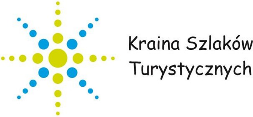 wraz z opisem sposobu rozliczania grantów, monitorowania i kontroli	OGŁOSZENIE Nr ………Zarząd Stowarzyszenia Kraina Szlaków Turystycznych – Lokalna Grupa Działaniaw porozumieniu z Zarządem Województwa Lubuskiegoinformuje o możliwości składania wniosków w naborze o powierzenie grantuw ramachStrategii Rozwoju Lokalnego Kierowanego przez Społecznośćdla obszaru Stowarzyszenia Kraina Szlaków Turystycznych – Lokalna Grupa Działania na lata 2023-2027ZAKRES TEMATYCZNY…………………………………………………………………………………………………………………………………….…………………………………………………………………………………………………………………………………….Przedsięwzięcie LSR: 2.1. ……………………………………………………Cel LSR: C.2. ………………………………………………………………….ZASADY UDZIELANIA WSPARCIA NA PROJEKTY OBJĘTE GRANTEM W RAMACH EFSSzczegółowe zasady dotyczące naboru zawarte są w Regulaminie naboru wniosków i zasadach realizacji projektu grantowego współfinansowanego w ramach Europejskiego Funduszu Społecznego Plus Fundusze Europejskie dla Lubuskie 2021-2027, Priorytet 7  Fundusze Europejskie na rozwój lokalny kierowany przez społeczność oraz Procedury wyboru i oceny grantobiorców w ramach projektów grantowych wraz z opisem sposobu rozliczania grantów, monitorowania i kontroli współfinansowanego w ramach Europejskiego Funduszu Społecznego Plus Fundusze Europejskie dla Lubuskiego 2021-2027, stanowiących załączniki do Ogłoszenia oraz dostępnych na stronie www.miedzyodraabobrem.pl i w biurze LGD.LIMIT DOSTĘPNYCH ŚRODKÓWCałkowita kwota środków przeznaczonych na dofinansowanie projektów objętych grantem w naborze wynosi …………………..  PLN.FORMA WSPARCIA I WYSOKOŚĆ DOFINANSOWANIA:Zaliczka (maksymalnie do 95% wartości grantu).Wysokość maksymalna grantu wynosi ……………….. zł i stanowi ….. % środków z Europejskiego Funduszu Społecznego na wydatki kwalifikowalne w projekcie objętym grantem.Wnioskodawca zobowiązany jest do wniesienia wkładu własnego (finansowanego i/lub niefinansowego, tj. rzeczowego lub osobowego) - 5 % wydatków kwalifikowalnych projektu objętego grantem.PODMIOTY UPRAWNIONE DO SKŁADANIA WNIOSKÓW……………………………………………………………….……………………………………………………………….……………………………………………………………….……………………………………………………………….TERMIN SKŁADANIA WNIOSKÓW……………………………………..FORMA SKŁADANIA WNIOSKÓWFormularz wniosku o powierzenie grantu i załączniki (wg obowiązujących wzorów wskazanych w Ogłoszeniu o naborze) należy pobrać ze strony www.kst-lgd.pl  i wypełnić elektronicznie.Podmiot ubiegający się o powierzenie grantu składa wniosek na formularzu udostępnionym przez LGD wraz z załącznikami bezpośrednio, tj. osobiście albo przez pełnomocnika albo przez osobę uprawnioną do reprezentacji, w terminie i miejscu wskazanym w niniejszym Ogłoszeniu. Wnioskodawca zobligowany jest dostarczyć wniosek w dwóch egzemplarzach (oryginał i kopia). Kopia po potwierdzeniu złożenia, zwracana jest Wnioskodawcy. Obligatoryjnie wymaga się załączenie wersji elektronicznej wniosku tożsamej ze złożoną wersją papierową.MIEJSCE SKŁADANIA WNIOSKÓWBiuro Stowarzyszenia Kraina Szlaków Turystycznych – Lokalna Grupa Działania; ul. Lipowa 20D, 69-200 Sulęcin;od poniedziałku do piątku w godz. 9:00 -14:00KONTAKTInformacje nt. naboru można uzyskać w Biurze Stowarzyszenia Kraina Szlaków Turystycznych – Lokalna Grupa Działania; ul. Lipowa 20D, 69-200 Sulęcin;Telefon: 505 318 320E-mail: rodzinnyraj@gmail.comZAŁĄCZNIKI:….….…